Захоронение жертв войн  № 8295 д. Сметаничи 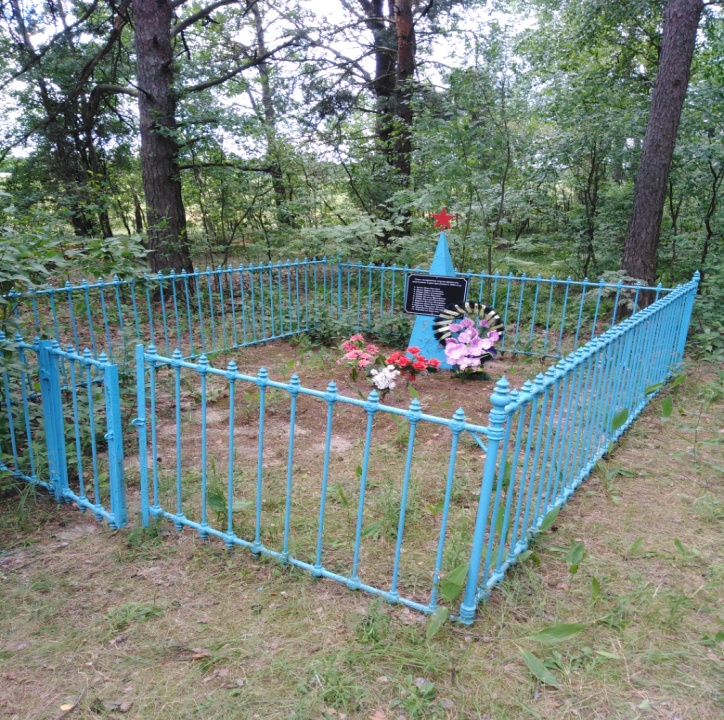 Состоит на балансе Муляровкого сельского совета.Место и дата захоронения: Гомельская область, Петриковский район, д.Сметаничи, Муляровский сельсовет, 1943гВид захоронения - Братская могила Охранная зона (границы захоронения)1,0х1,0х1,0х1,0 (4,21 х 3,21 м)_В лесном массиве находится захоронение, огороженное металлическим забором окрашенным в масляную краску.Металлический обелиск треугольной формыh-0.8м., окрашен в краску, вверху которого крепиться звезда красного цвета. На лицевой стороне памятника имеется металлическая табличка с выгравированной надписью следующего содержания, с анкетными данными захороненных лиц «Здесь захоронены жертвы фашизма, замученные и расстрелянные в 1943 году…» (далее идет перечисление имен). Захоронение жертв войн, расстрелянных в годы Великой Отечественной войны. Захоронение выявлено в связи с расследованием уголовного дела № 21028030022 прокурором, советником юстиции Таболич С.В.Количество захороненных:Персональные сведения о захороненных:ВсегоВ том числе по категориямВ том числе по категориямВ том числе по категориямВ том числе по категориямВ том числе по категориямВ том числе по категориямВ том числе по категориямВ том числе по категориямИз нихИз нихПримечаниеВсеговоеннослужащихвоеннослужащихучастников сопротивленияучастников сопротивлениявоеннопленныхвоеннопленныхжертв войнжертв войнИз нихИз нихПримечаниеВсегоизвестных
неизвестныхизвестныхнеизвестныхизвестныхнеизвестныхизвестныхнеизвестныхизвестныхНеизвет-ныхПримечание11------11-11--№ п/пфамилияимяотчествогод рожденияместо рождениядата гибелиПричи на гибели1АРТЮХИВАНЕВСЕЕВИЧ1988д. Сметаничи1943РАССТРЕЛЯНА2АРТЮХМАРИЯАНТОНОВНА1898д. Сметаничи1943РАССТРЕЛЯНА3ЗУБАРЬПАВЕЛСТЕПАНОВИЧ1870д. Сметаничи1943РАССТРЕЛЯНА4ЗУБАРЬРОМАНПАВЛОВИЧд. Сметаничи1943РАССТРЕЛЯНА5ЗУБАРЬПЕЛАГЕЯПРОХОРОВНА1910д. Сметаничи1943РАССТРЕЛЯНА6ЗУБАРЬВАСИЛИЙРОМАНОВИЧ1941д. Сметаничи1943РАССТРЕЛЯНА7КРАСЮКФИЛИППФЕДОРОВИЧд. Сметаничи1943РАССТРЕЛЯНА8КРАСЮКИВАНФИЛИППОВИЧ1941д. Сметаничи1943РАССТРЕЛЯНА9КРАСЮКПРАСКОВЬЯФИЛИППОВНАд. Сметаничи1943РАССТРЕЛЯНА10ЧЕРНОБЫЛЕЦИВАНФЕДОРОВИЧд. Сметаничи1943РАССТРЕЛЯНА11ЧЕРНОБЫЛЕЦХРИСТИНААЛЕКСЕЕВНА1903д. Сметаничи1943РАССТРЕЛЯНА